Работы по текущему ремонту инженерных сетей за май 2020 г.КАЛИНИНСКИЙ РАЙОННауки, 11 кор.2 пар.4 подвал-замена трубы к стоякам ХВС,ГВС и сушилоНауки, 11 кор.2 пар.4 подвал-замена трубы к стоякам ХВС,ГВС и сушилоНауки, 11 кор.2 пар.4 подвал-замена трубы к стоякам ХВС,ГВС и сушило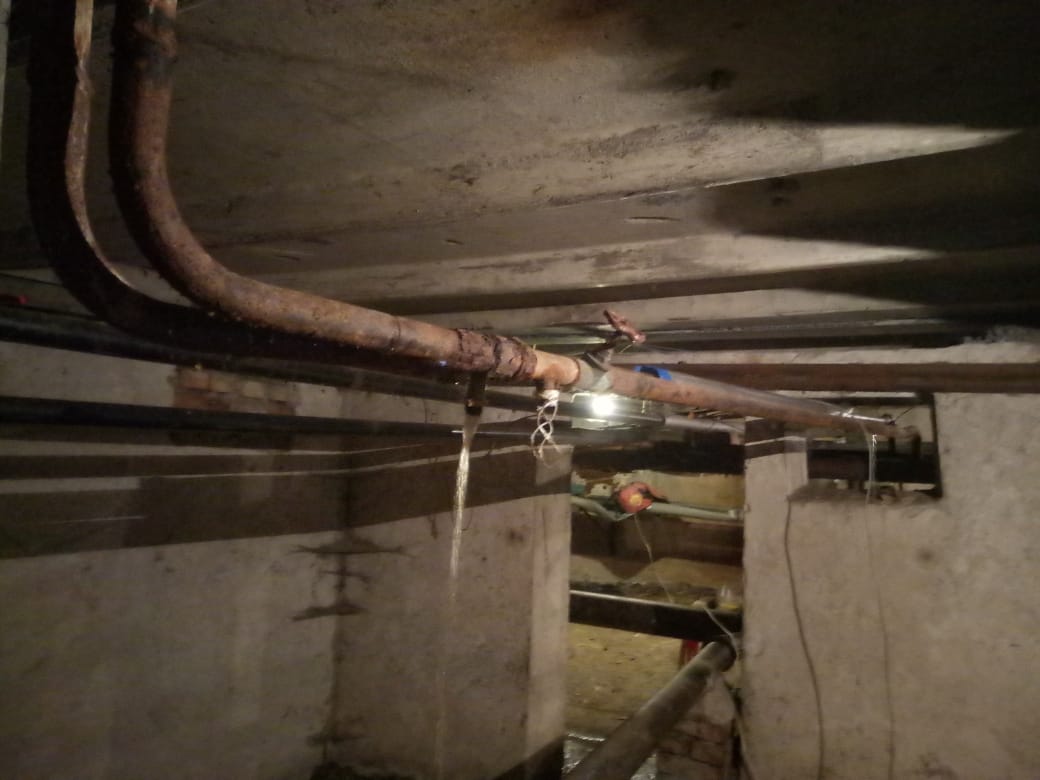 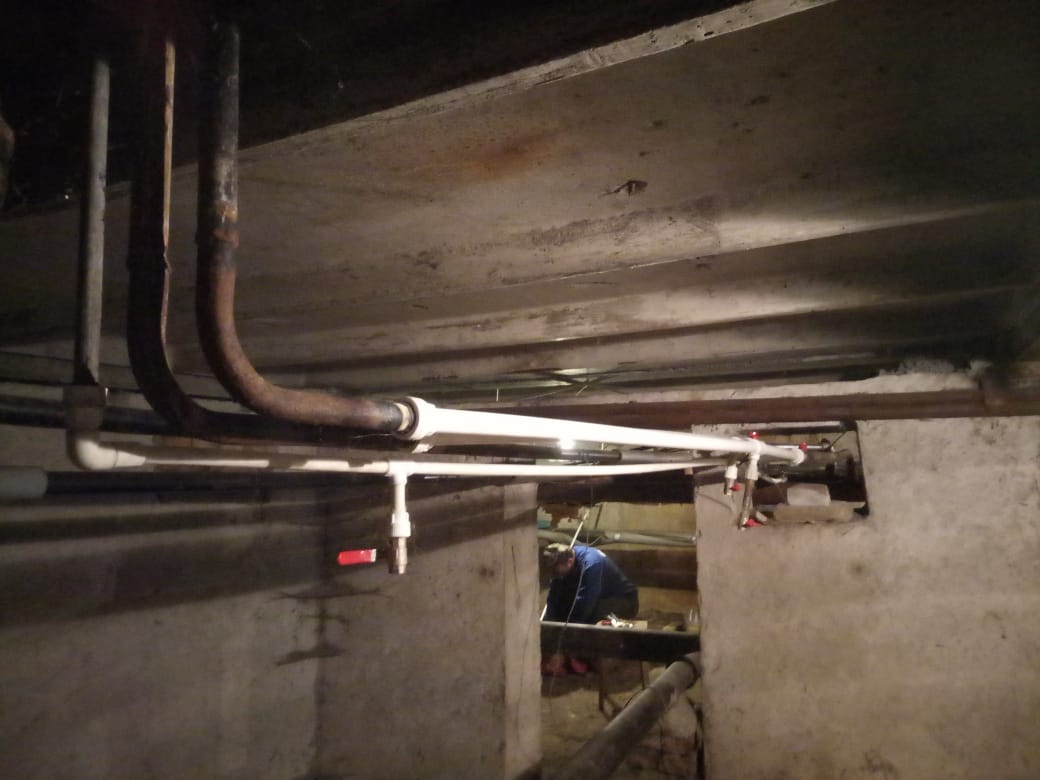 Науки, 11 кор.2 пар.4 подвал-замена трубы к стоякам ХВС,ГВС и сушилоНауки, 11 кор.2 пар.4 подвал-замена трубы к стоякам ХВС,ГВС и сушилоНауки, 11 кор.2 пар.4 подвал-замена трубы к стоякам ХВС,ГВС и сушило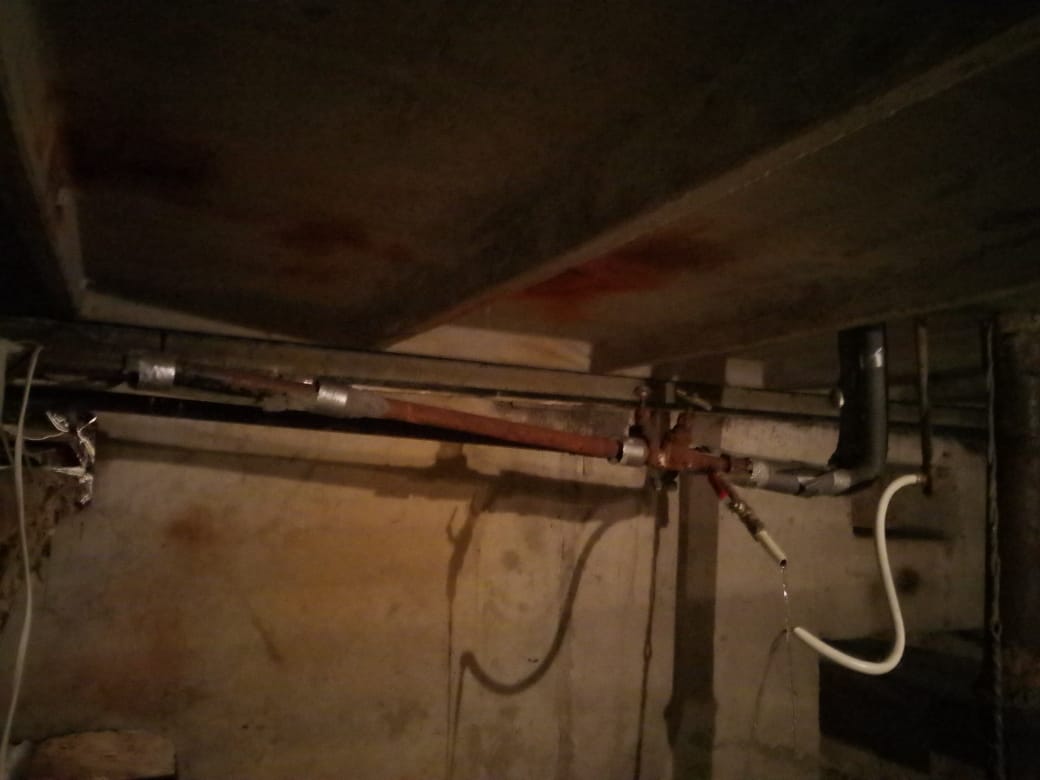 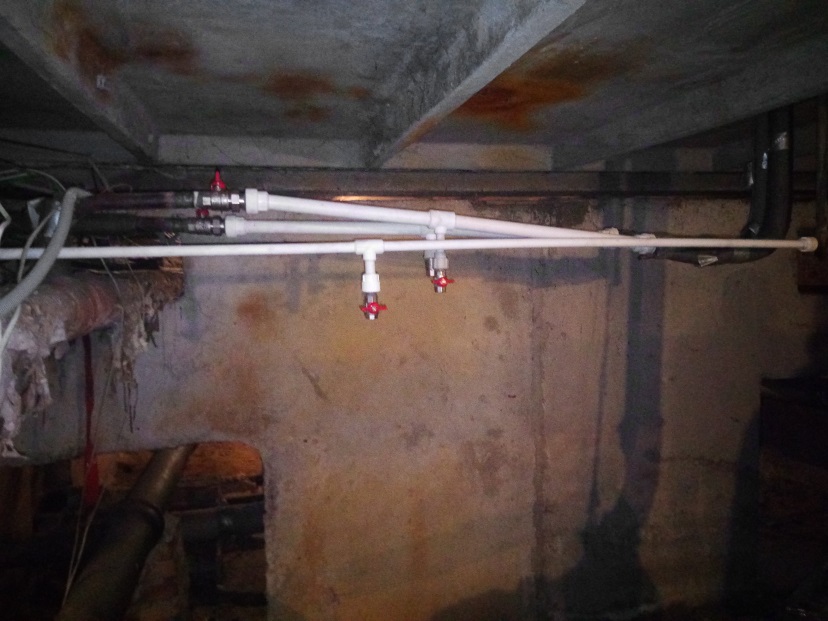 Науки пр., д. 11/2 кв.88- замена стояка ХВС на трубу п/п d-32Науки пр., д. 11/2 кв.88- замена стояка ХВС на трубу п/п d-32Науки пр., д. 11/2 кв.88- замена стояка ХВС на трубу п/п d-32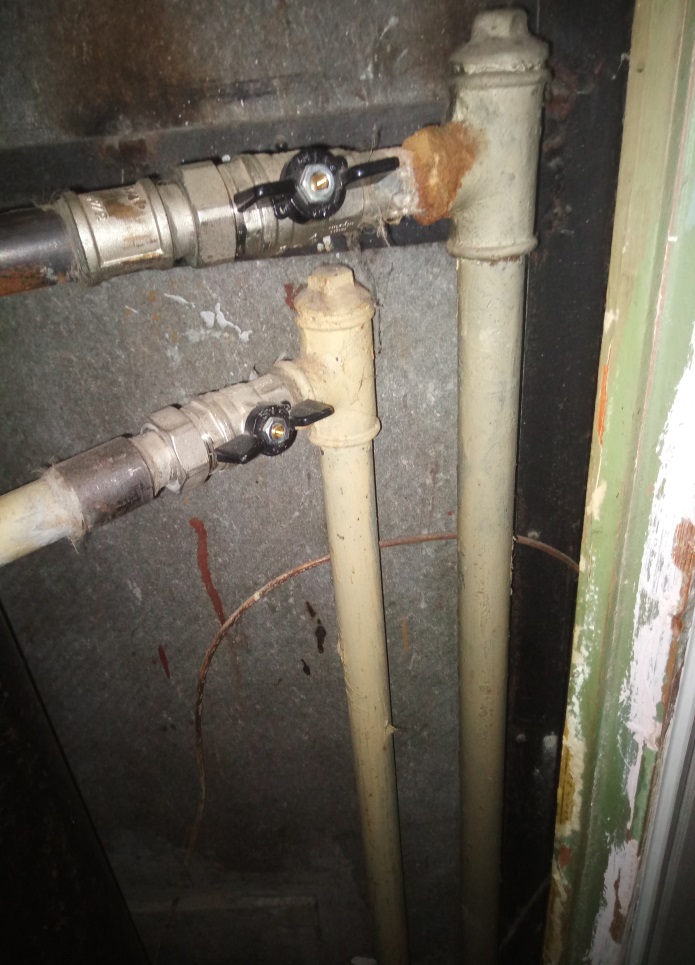 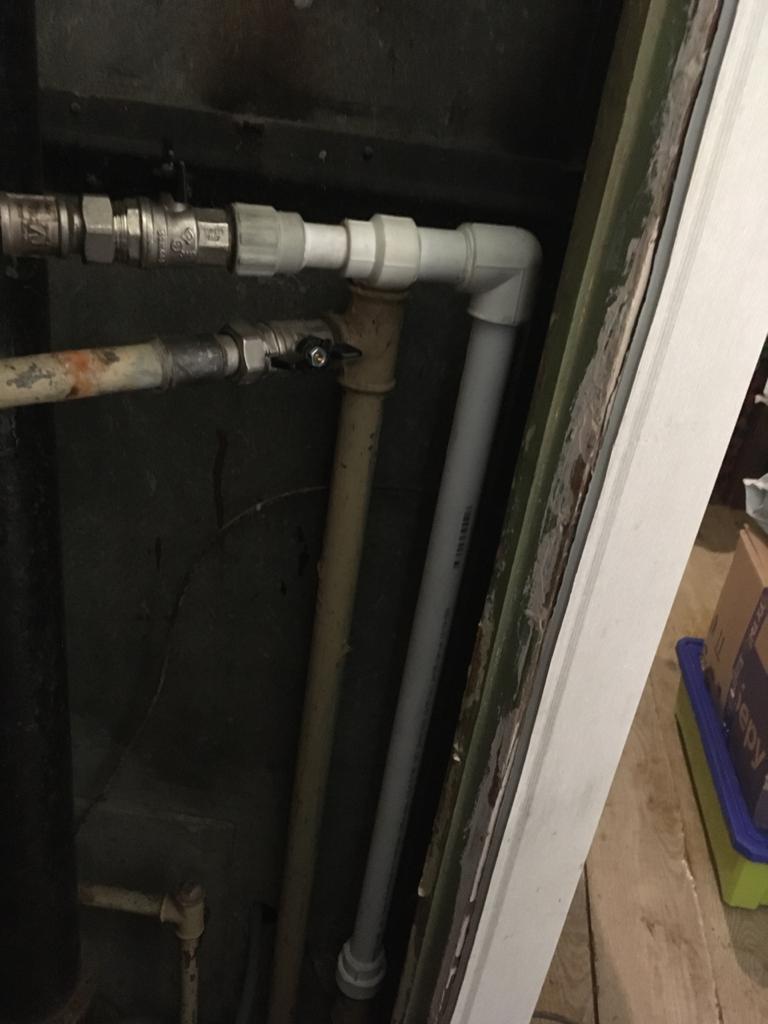 Лабораторная ул., д. 8/53 кв.45,47,49- прокладка труб ХВС и кранов d-20 мм Лабораторная ул., д. 8/53 кв.45,47,49- прокладка труб ХВС и кранов d-20 мм Лабораторная ул., д. 8/53 кв.45,47,49- прокладка труб ХВС и кранов d-20 мм 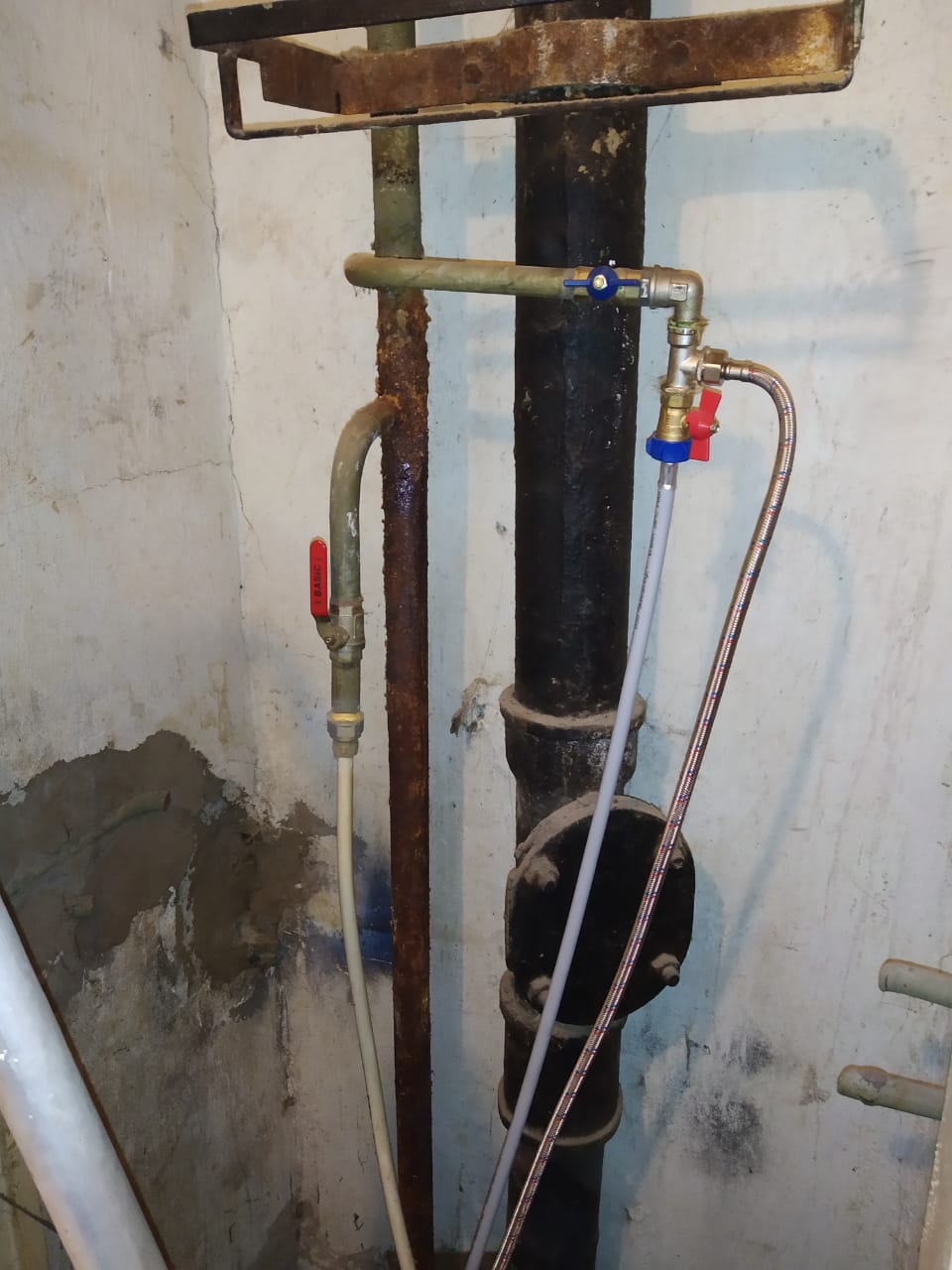 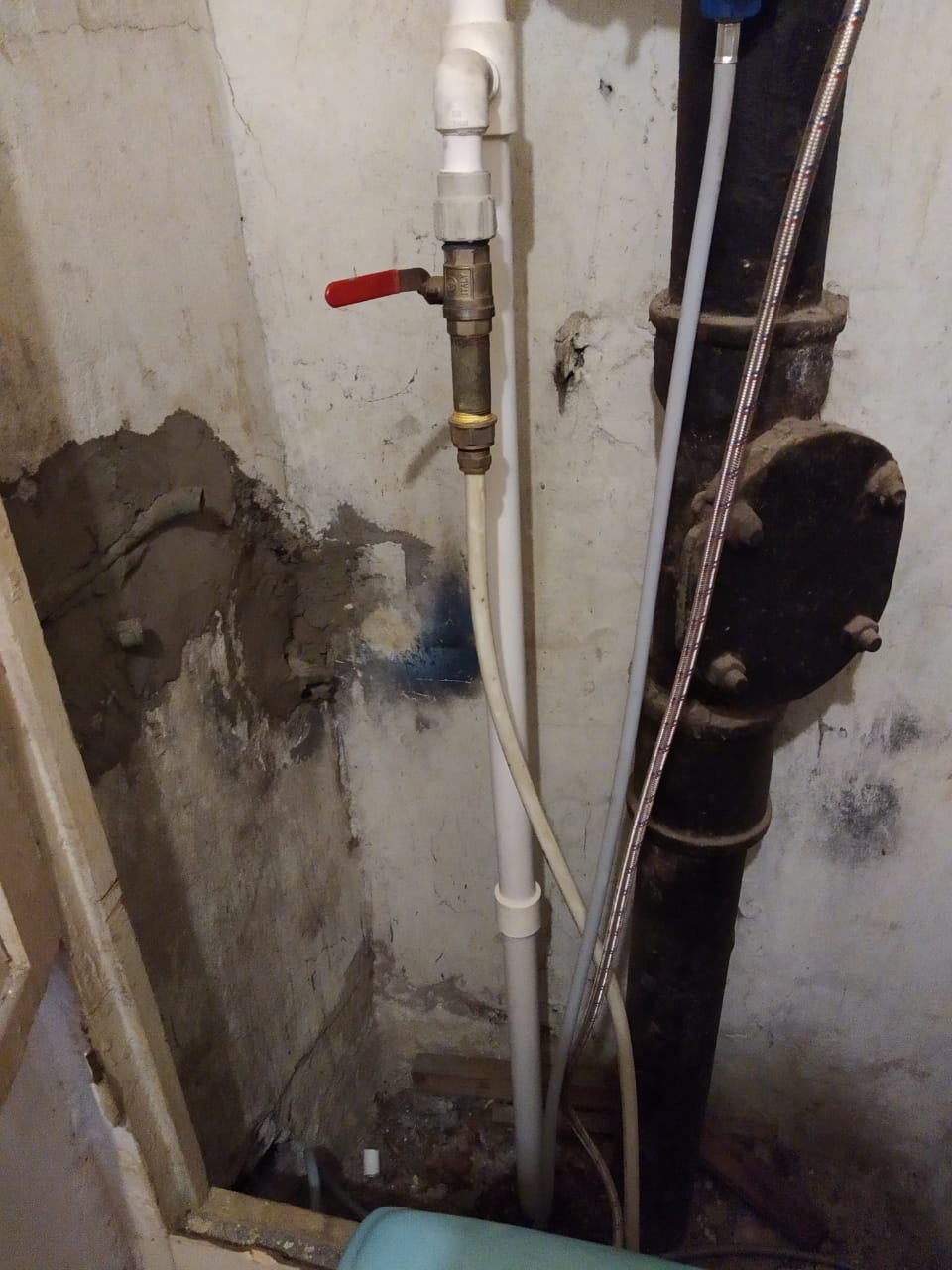 Тихорецкий,13 пар.5 подвал-замена трубы от розлива ЦО к стоякам п/сушилаТихорецкий,13 пар.5 подвал-замена трубы от розлива ЦО к стоякам п/сушилаТихорецкий,13 пар.5 подвал-замена трубы от розлива ЦО к стоякам п/сушила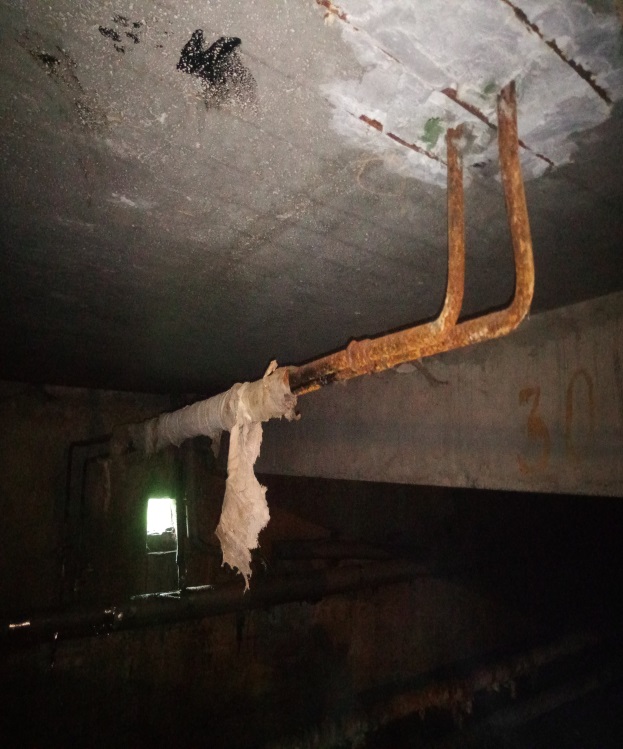 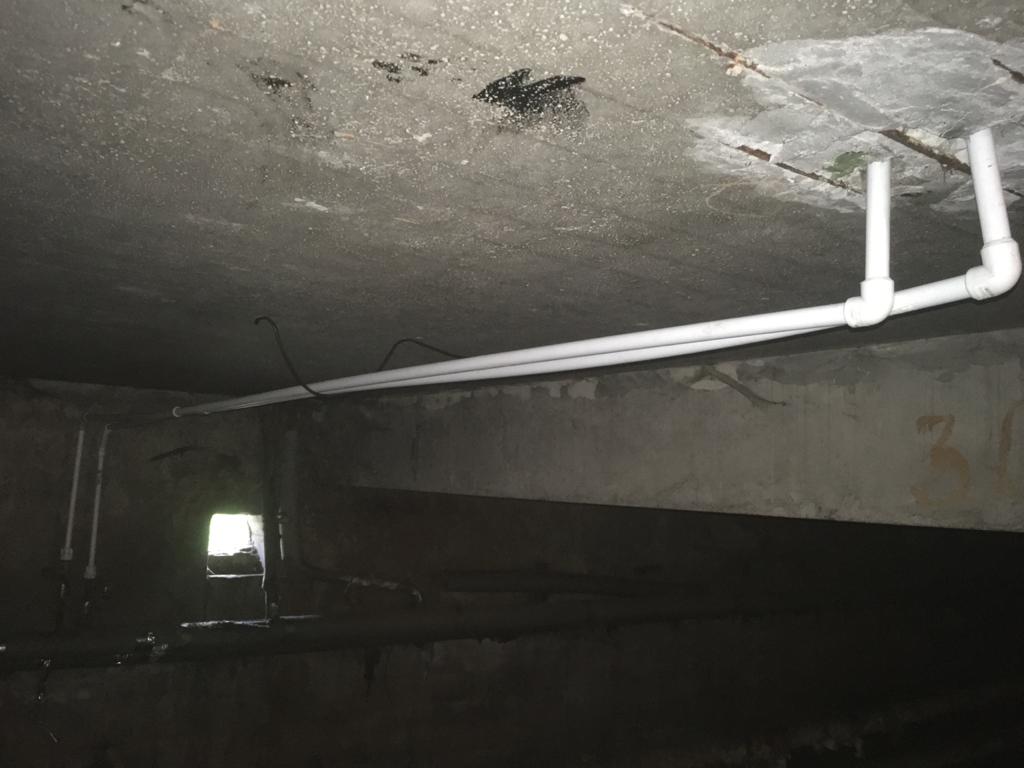 